DECLARAÇÃO DE CONCORDÂNCIADeclaramos que concordamos com a submissão e eventual publicação na Revista Verde de Agroecologia e Desenvolvimento Sustentável (RVADS), do artigo intitulado: Crescimento inicial de mudas de pinhão manso cultivadas em solos de diferentes texturas, dos autores abaixo relacionados, tendo como Autor Correspondente o Sr. Francisco de Assis da Silva, que ficará responsável por sua tramitação e correção. Declaramos, ainda, que o referido artigo se insere na área de conhecimento: Ciências agrárias, tratando-se de um trabalho original, em que seu conteúdo não foi ou não está sendo considerado para publicação em outra Revista, quer seja no formato impresso e/ou eletrônico.Pombal, 20 de dezembro de 2017

ORDEM DOS AUTORES NO ARTIGO 
Kidyaveline Lacerda de Sousa1, Ricardo Almeida Viégas2, Simone Gomes Viana3, Roberto Ferreira Barroso4, Francisco de Assis da Silva5, Rosivânia Jerônimo de Lucena6.   
ASSINATURA
.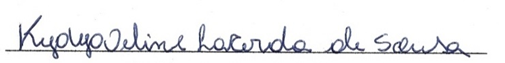 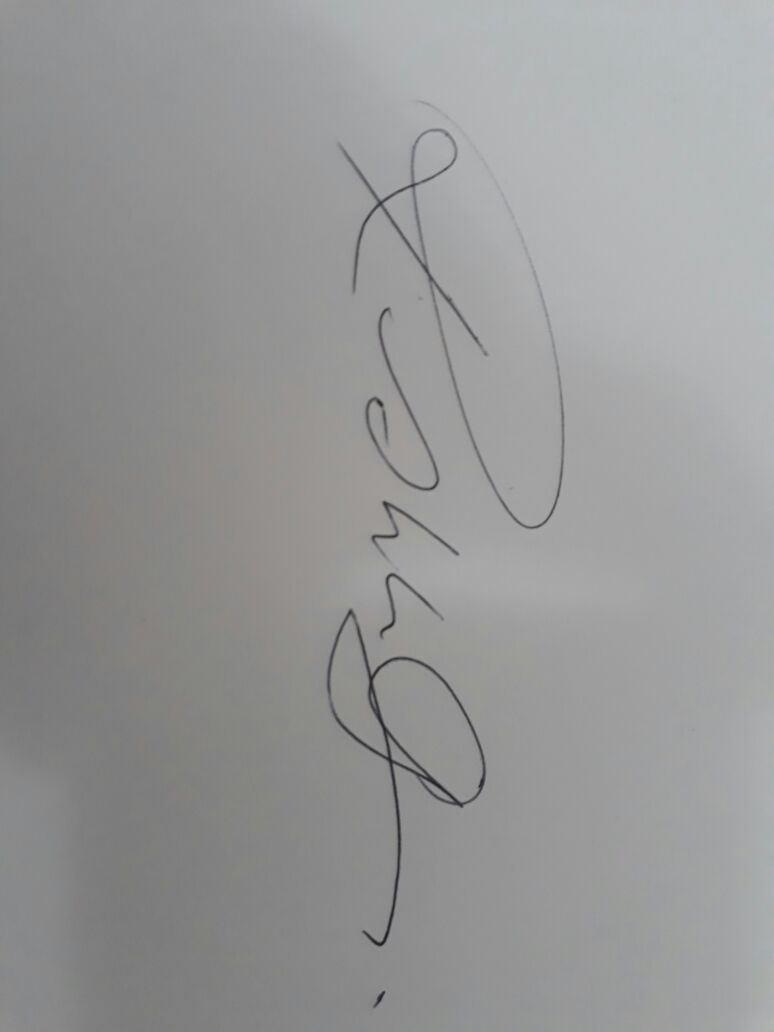 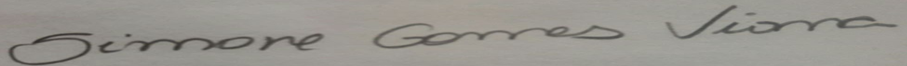 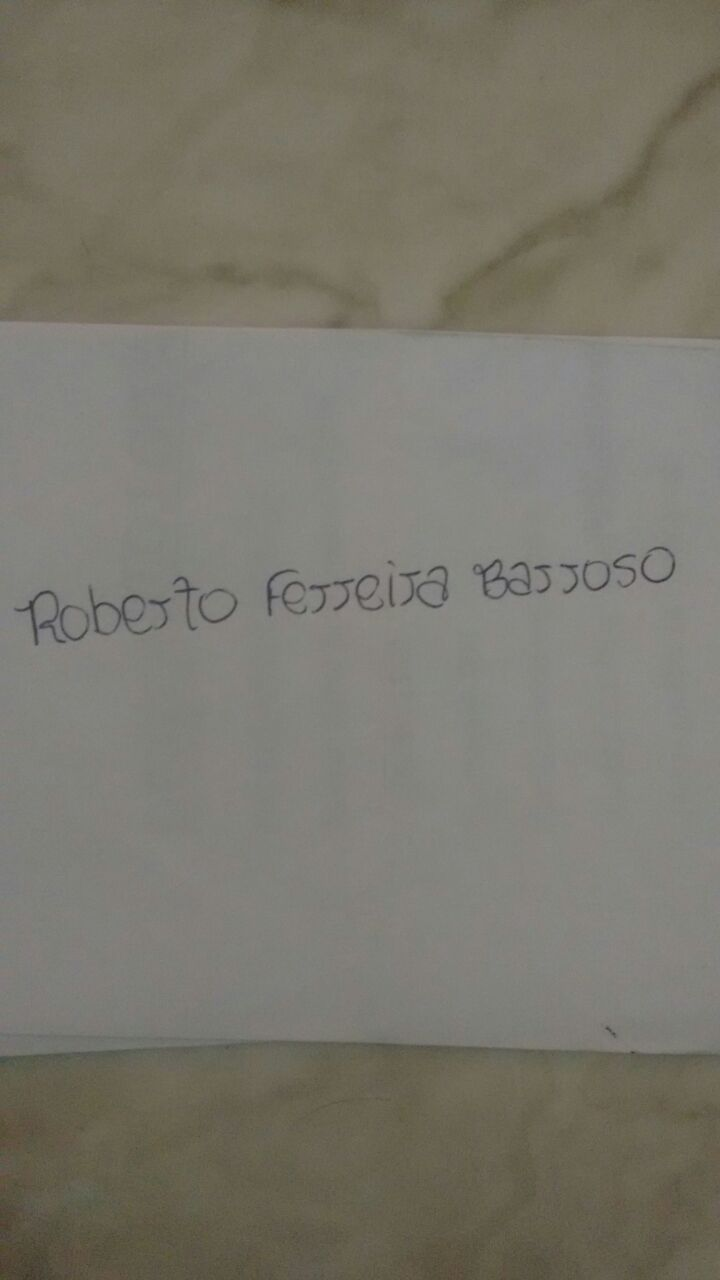 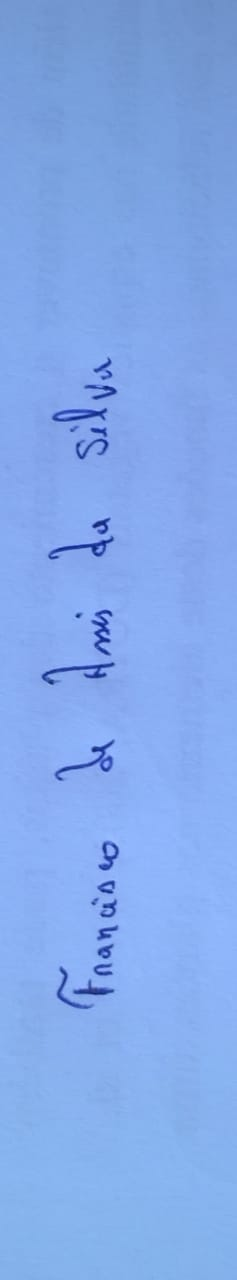 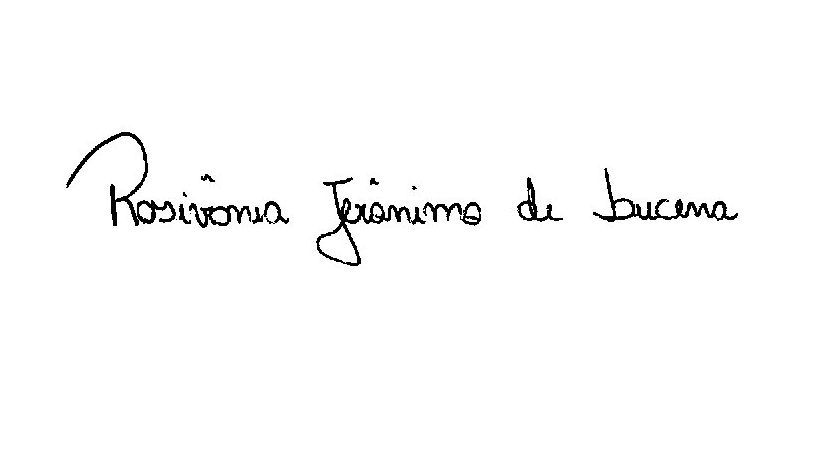 